Башkортостан РеспубликаhыБəлəбəй районы муниципаль районыныӊМаксим – Горький ауыл советыауылбиләмәhе хакимиәте.Горький ис. ПУЙ ауылы, Бакса урамы,  3Тел.2-07-40 , факс: 2-08-98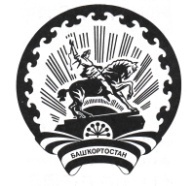 Республика БашкортостанАдминистрация сельского поселения Максим – Горьковский сельсовет муниципального района Белебеевский район 452014, с. ЦУП им. М.Горького, ул. Садовая, д. 3Тел. 2-07-40, факс: 2-08-98КАРАРПОСТАНОВЛЕНИЕ08 февраль 2019 й.№ 2908 февраля 2019 г.О внесении изменений в Положение о Комиссии по соблюдению требований к служебному поведению муниципальных служащих, замещающих должности муниципальной службы в Администрации сельского поселения Максим-Горьковский  сельсовет муниципального района Белебеевский район Республики Башкортостан, и  урегулированию  конфликта интересов, утвержденное постановлением Администрации сельского поселения Максим-Горьковский сельсовет муниципального района Белебеевский район Республики Башкортостан от 24.06.2016 г.  № 54О внесении изменений в Положение о Комиссии по соблюдению требований к служебному поведению муниципальных служащих, замещающих должности муниципальной службы в Администрации сельского поселения Максим-Горьковский  сельсовет муниципального района Белебеевский район Республики Башкортостан, и  урегулированию  конфликта интересов, утвержденное постановлением Администрации сельского поселения Максим-Горьковский сельсовет муниципального района Белебеевский район Республики Башкортостан от 24.06.2016 г.  № 54О внесении изменений в Положение о Комиссии по соблюдению требований к служебному поведению муниципальных служащих, замещающих должности муниципальной службы в Администрации сельского поселения Максим-Горьковский  сельсовет муниципального района Белебеевский район Республики Башкортостан, и  урегулированию  конфликта интересов, утвержденное постановлением Администрации сельского поселения Максим-Горьковский сельсовет муниципального района Белебеевский район Республики Башкортостан от 24.06.2016 г.  № 54ПОСТАНОВЛЯЮ:1. Внести в Положение о Комиссии по соблюдению требований к служебному поведению муниципальных служащих, замещающих должности муниципальной службы в Администрации сельского поселения Максим-Горьковский  сельсовет муниципального района Белебеевский район Республики Башкортостан, и  урегулированию  конфликта интересов, утвержденное постановлением Администрации сельского поселения Максим-Горьковский сельсовет муниципального района Белебеевский район Республики Башкортостан  от 24.06.2016 г. № 54, следующие изменения:2. Пункт 17 Положения дополнить абзацем следующего содержания: «Мотивированные заключения о соблюдении гражданином, замещавшим должность муниципальной службы в органе местного самоуправления, должны содержать: -информацию, изложенную в обращениях или уведомлениях о даче согласия на замещение должности в коммерческой или некоммерческой организации, либо на выполнение работы на условиях гражданско-правового договора в коммерческой или некоммерческой организации, о возникновении личной заинтересованности при исполнении должностных обязанностей, которая приводит или может привести к конфликту интересов; -информацию, полученную от государственных органов, органов местного самоуправления и заинтересованных организаций на основании запросов; -мотивированный вывод по результатам предварительного рассмотрения указанных обращений и уведомлений, а также рекомендации для принятия решений по результатам рассмотрения уведомлений.».Глава сельского поселения                                                         Н.К. Красильникова